Wandererlebnisse geniessen – Murten 2022Do 03.03. Alle 14:00	Info-Höck 				Hotel Restaurant Bahnhof, 3280 MurtenDo 24.03. 	M/B	** 	Der alten Aare entlangBhf Murten 08.30		Von Aarberg nach Büren a/A Wanderung durch Naturschutzgebiet, 4 h.						keine Höhenunterschiede. Fahrkosten ca. CHF 12.00 (½ Tax)Do 07.04. A /Hpst *	Frühlingswanderung der Emme entlang – Besuch der GlaswerkstattBhf Murten 08.00		Von Lützelflüh nach Burgdorf 	ca. 2 ¼ h, keine Höhenunterschiede						Fahrkosten: ca. CHF 25.00 (½ Tax)Do 21.04. B/M		*		Hochmoore in unserer GegendBhf Murten 08.00		Rundwanderung ab Herrenschwanden, ca 2 ¾ h 130m120m						Besonderes: Unterwegs begleitet uns eine Botanikerin						Fahrkosten ca. CHF 19.00 (½ Tax)
Do 05.05. A/M **		Sentier des PauvresBhf Murten 08.00		Rundwanderung ab Bulle via la Chia, 3 h 250m250m						Fahrkosten ca. CHF 13.00 (½ Tax Frimobil) Do 19.05.  M/A	*** 	Weissenstein mit AlpenpanoramaBhf Murten 	07.30	Vorderer Weissenstein – Hasenmatt – Untergrenchenberg 						ca. 4 Std. 164m146m Gondelbahn ab Oberdorf						Fahrkosten ca. CHF 36.00 (½ Tax)Do 02.06. B	/V	*			Wir überraschen euch, hoffentlich mit frischen SpargelnBhf Murten 	08.45	Wanderung ca. 2 ½ h 160m160m						Fahrkosten inkl. Verpflegung ca. CHF 30.00 (exkl. Getränke)MI 15.06. B/M **		Von Erlach nach HagneckBhf Murten	08.00	Erlach – Hagneck 3 ¼  h 190 m180m						Besonderes: Führung Wehr Hagneck durch BKW CHF 5.00						Fahrkosten ca. CHF 12.00 (½ Tax)Do 30. 06 A/M	**			SchwarzseeBhf Murten 08.10			Von Plaffeien nach Schwarzsee ca. 3 ½ h 320m120m						Fahrkosten ca. CHF 13.00 (½ Tax Frimobil)Do 14.07. M	   *		Yverdon – Grandson – Concise Bhf Murten 08.00			Besonderes: mittelalterliches Grandson mit seinem imposanten Schloss						ca. 3 h, wenig Höhenunterschiede. Fahrkosten ca. CHF 24.00 (½ Tax)Do 28.07. A/M	***			Panoramawanderung über die BlasenfluhBhf Murten  07.30		Von Arni Säge  nach Grosshöchstetten ca. 3 ½ h  350m500m						Fahrkosten ca. CHF 35.00 (½ Tax)Do 11.08. B/alle	* 		Bräteln im GalmwaldBhf Murten 08.00			Wanderung ab Bhf Murten – Galmwald – Salvenach 						ca. 2 ½ h 230 m110m						Besonderes: Essen, Teller, Besteck, Gläser selber mitbringen						Fahrkosten ca CHF 5.00 (½ Tax) plus GetränkeDo 25.08.	A/V		***		Vom Jaunpass ums Bäderhorn mit Blick auf die GastlosenBhf Murten 07.00			Wanderzeit  ca. 3 ½ h 440440m						Kosten ca. CHF 13.00 (½ Tax Frimobil)Do 08.09. M/B	M ***  	Gurnigel – Leiterlipass – Morgetenpass OS Murten 08.00		Besonderes: Aussicht auf Berner Alpen und Jura						Wanderzeit ca 3 h 570570m						Fahrgemeinschaften bilden Do 22.09. B		**		Dem Bielersee entlangBhf Murten 08.00		Hagneck – Nidau 3 ¼ h 120m100m						Besonderes: Museum zur Juragewässerkorrektion, Eintritt gratis				Fahrkosten ca. CHF 18.00 (½ Tax)Do 06.10. A	*				Ausflug In die Munotstadt SchaffhausenBhf Murten 07.00		Programm nach Ansage / Mittagessen im Restaurant						Sparbillett oder Tageskarte selber besorgenDo 20.10. M/A 	**	Wallis Lötschberg Südrampe	Bhf Murten 07.30		Hohtenn – Südrampe – Ausserberg 3 ½ h 426225						Besonderes: historische Viadukte, Aussicht aufs Rhonetal 						Tageskarte oder Sparbillett selber besorgen.Do 03.11. B/A	*			Biel StadtwanderungBhf Murten 09.00		Sehenswerte Architektur von gestern und heute						Wanderzeit ca. 3 h wenig Höhendifferenz 						Essen im Restaurant						Fahrkosten ca CHF 25.00 (½ Tax)Do 17.11. alle				Abschluss gemäss EinladungKurzfristige Programmänderungen sind jederzeit möglich.Es gelten jeweils die aktuellen Covid – Bestimmungen!Leitung		esa Erwachsenensportleiter     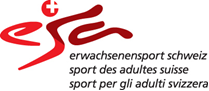 			Ambrosia Bühler (A)	 079 317 15 67			Marion Manini (M)	 076 419 70 92			Martin Baumann (B) 	 079 192 74 58			Vital Rappo (V)	 079 308 67 93Anforderungen Wanderungen*		leicht 		1½  – 2 h; 	bequeme und einfache Wanderwege**	mittel		2 – 3 h; 	kleine Höhendifferenzen, unebene Wege***	anspruchsvoll		3 – 4½ h; 	einige Auf- und Abstiege, unebene Wege,						Wandererfahrung, gute Kondition, TrittsicherheitTreffpunkt		In der Regel Murten Bahnhof oder gemäss TelefonbeantworterTag		Donnerstag (ausser Mittwoch 15.06.2022)	Kosten 		Der jeweilige Beitrag von CHF 5.00 pro Halbtageswanderung resp. CHF 8.00 pro Tageswanderung wird Ende Saison von Pro Senectute Freiburg in Rechnung gestellt. Beim Info-Höck vom 3. März 2022 wird kein Beitrag in Rechnung gestellt; die Konsumation geht zu Lasten der Teilnehmenden.	Fahrkosten	Fahrkosten werden durch die Teilnehmenden bezahlt.	Kursnummer	1944	Anmeldung	bei der jeweiligen Leiterin oder Leiter (ausser Info-Höck vom 3. März 2022)	Ausrüstung	gute Wanderschuhe (keine Turnschuhe!), Regenschutz, 						Sonnenschutz, Wanderstöcke,  evtl. Medikamente	Verpflegung	aus dem Rucksack oder gemäss Wanderprogramm	Versicherung 	ist Sache der Teilnehmemenden	Telefon-		 026 347 12 42	beantworter	gibt am Vortag ab 10:00 Uhr Auskunft über Durchführung 			und Programmänderungen      2022 Wandern Murten